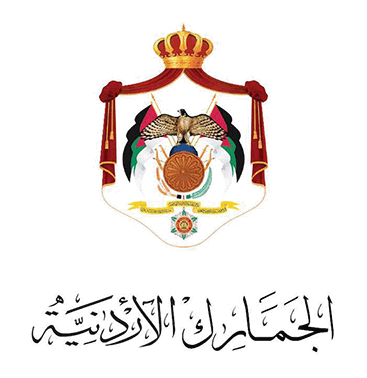 "نموذج طلب ترخيص مستودع خاص بالدراجات النارية"اسم المؤســـــسة/  الشـــــــــركة : .................................................................................................الاسم التجاري للمؤسسة/ الشركة: .................................................................................................اسم الصنف/ الاصناف التي تُعتبر المؤسسة/ الشركة وكيلا لها في المملكة الاردنية الهاشمية: .......................................................................................................................................عنوان الموقع المطلوب ترخيصه مستودعا خاصا بالدراجات النارية:المديــنة: ........................................... الشارع: ...................................................................... الحوض: ................. رقم الحوض :...............رقم قطعة الارض:.................المساحة:..........................هل لديك ترخيص مستودع خاص سابق:   :  لا       نعم      موقع المستودع:...............................................الوثائق الواجب ارفاقها (اصلية):1- السجل التجاري للمؤسسة/ الشركة.2- شهادة تسجيل الاسم التجاري .3- سند تسجيل للموقع.4- مخطط اراضي للموقع.5- مخطط موقع تنظيمي.6- عقد ايجار مصدق اصولا في حال كان الموقع مستأجرا.7- رخصة مهن للموقع.8- شهادة وكيل صنف صادرة عن وزارة الصناعة والتجارة.-----------------------------------------------------------------------------------------------------------------لاستعمال دائرة الجماركرمز المستودع الخاص على نظام الاسيكودا العالمي :...................... مساحة المستودع : .......................العدد المسموح بادخاله :............................ بدل الخدمات السنوي المتحقق على الموقع: .......................شروط ترخيص المستودعات الخاصة بالدراجات النارية:أولاً: أن يكون المتقدم لطلب ترخيص مستودع خاص بالدراجات النارية وكيلا لصنف دراجات نارية.ثانياً: يُشترط لترخيص المستودع الخاص لغايات تخزين وعرض الدراجات النارية ما يلي:-أن يكون المستودع معدا اعدادا خاصا لتخزين وعرض الدراجات النارية الجديدة.أن لا تقل المساحة المطلوب ترخيصها عن (50) م2.يُحدد عدد الدراجات النارية المسموح بادخالها للمستودع الخاص حسب مساحته وبواقع (5) م2 لكل دراجة نارية.ابراز التراخيص والوثائق اللازمة من الجهات الرسمية والتي تبين اسم المالك والاسم التجاري، الموقع ، المساحة والغاية من الاستخدام.أن يتوفر بالمستودع شروط السلامه والأمان بشكل يضمن عدم العبث بالدراجات النارية المودعة فيه .تقديم بوليصة تأمين للدراجات النارية المودعة تشمل كافة الأخطار.تقديم تعهد لضمان الالتزام بكافة الأحكام والشروط والإجراءات الخاصة بالمستودعات الخاصة وفق التشريعات الجمركية النافذة.ثالثاً: يتوجب مراعاة الأحكام التالية في المستودعات الخاصة بالدراجات النارية:1- يتوجب تنظيم بيانات ايداع بوندد بالدراجات النارية المدخلة الى المستودع الخاص في المراكز الجمركية ذات العلاقة وتنظيم بيانات اخراج بوندد بالدراجات النارية المخرجه وحسب الغاية من اخراجها عن طريق جمرك عمان.2- يتوجب دفع بدل الخدمات لحساب الخزينة بواقع (500) فلس لكل م2 عن كامل مساحة المستودع المرخصة شريطة أن لا يقل هذا البدل عن (50) دينار تدفع خلال شهر كانون ثاني من كل سنة في جمرك عمان / قسم المستودعات العامة والخاصة.3- تخضع مخالفات المستودع الخاص لأحكام قانون الجمارك.4- لا يُسمح بخروج الدراجات النارية من المستودع الخاص الا بموافقة دائرة الجمارك. 5- يُتابع تجديد الوثائق الخاصة بالترخيص سنوياً(رخصة المهن ، بوليصة التأمين) واستيفاء بدلات الخدمات السنوية من قبل قسم المستودعات العامة والخاصة بجمرك عمان.